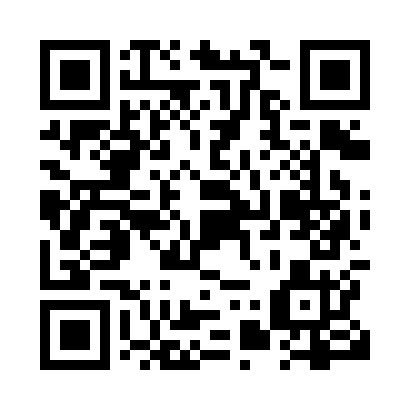 Prayer times for Youbou, British Columbia, CanadaMon 1 Jul 2024 - Wed 31 Jul 2024High Latitude Method: Angle Based RulePrayer Calculation Method: Islamic Society of North AmericaAsar Calculation Method: HanafiPrayer times provided by https://www.salahtimes.comDateDayFajrSunriseDhuhrAsrMaghribIsha1Mon3:195:181:216:519:2411:222Tue3:205:191:216:519:2311:223Wed3:205:191:216:519:2311:224Thu3:215:201:216:519:2211:225Fri3:215:211:226:509:2211:226Sat3:225:221:226:509:2211:227Sun3:225:221:226:509:2111:218Mon3:235:231:226:509:2011:219Tue3:235:241:226:509:2011:2110Wed3:245:251:226:499:1911:2111Thu3:245:261:226:499:1811:2012Fri3:255:271:236:499:1811:2013Sat3:255:281:236:489:1711:2014Sun3:265:291:236:489:1611:1915Mon3:265:301:236:479:1511:1916Tue3:275:311:236:479:1411:1817Wed3:285:321:236:469:1311:1818Thu3:285:341:236:469:1211:1819Fri3:295:351:236:459:1111:1620Sat3:315:361:236:459:1011:1421Sun3:335:371:236:449:0911:1222Mon3:365:381:236:439:0811:1023Tue3:385:401:236:439:0711:0824Wed3:405:411:236:429:0511:0625Thu3:425:421:236:419:0411:0326Fri3:445:431:236:419:0311:0127Sat3:475:451:236:409:0110:5928Sun3:495:461:236:399:0010:5629Mon3:515:471:236:388:5910:5430Tue3:535:481:236:378:5710:5231Wed3:565:501:236:368:5610:50